08/15/2022Wieland Chase Scrap Return PolicyDear Valued Wieland Chase Customer,We wanted to take this opportunity to remind all customers of our established policy for approving scrap returns. This policy applies to customer returns for published scrap pricing including brass turnings, rod ends and rejected parts produced from Wieland Chase brass rod. Below are the guidelines for the policy.  Each customer is assigned a maximum allowable return percentage based upon approved scrap generation determined by Wieland Chase documented rod shipment pounds.  These approved percentages must be calculated from representative customer sample parts. If the parts mix of a customer changes, new parts can be submitted for evaluation to determine if the approved return percentage needs to be modified.For sole source customers, Wieland Chase analyzes documented rod shipments compared to scrap returns based on a 1 month, 3 month, and 12-month rolling basis to determine and authorize the amount of scrap allowed for the return.  For multi-sourced customers, Wieland Chase will look at a 1-month and 3-month window to determine the amount that can be approved for scrap return at published prices.Scrap that is returned to the mill beyond the authorized return limits will be subject to a free-market price in effect at the time of return.If you have excess scrap from other sources, you can always contact the mill to request a free market price valid on that day for scrap returned within 30 days. Please contact your Regional Sales Manager or Customer Account Specialist for further discussion.Thank you for your attention in this matter. We greatly appreciate your business and the relationship with Wieland Chase.  Best regards,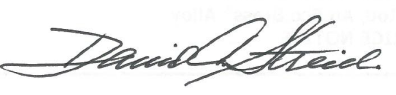 David A. StreichNational Sales ManagerCc: Tom Christie, Vice President, Sales and Marketing, Lisa Poynter, Manager, Customer Experience.